Lesson 5: Center Day 1Let’s work with shapes.Warm-up: Number Talk: Add 5Find the value of each expression mentally.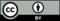 © CC BY 2021 Illustrative Mathematics®